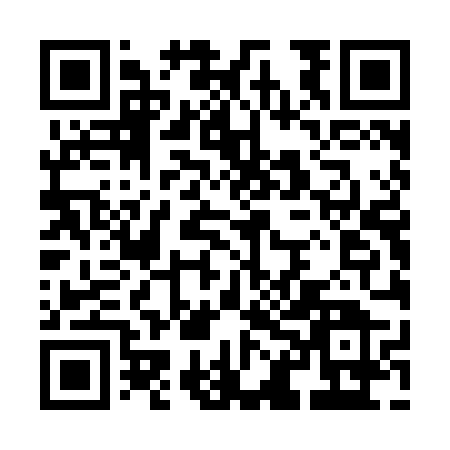 Prayer times for Seldom Come By, Newfoundland and Labrador, CanadaMon 1 Jul 2024 - Wed 31 Jul 2024High Latitude Method: Angle Based RulePrayer Calculation Method: Islamic Society of North AmericaAsar Calculation Method: HanafiPrayer times provided by https://www.salahtimes.comDateDayFajrSunriseDhuhrAsrMaghribIsha1Mon3:075:041:116:429:1711:142Tue3:085:051:116:429:1711:143Wed3:085:051:116:429:1611:144Thu3:095:061:116:429:1611:145Fri3:095:071:116:429:1611:136Sat3:105:081:126:429:1511:137Sun3:105:091:126:429:1411:138Mon3:115:101:126:419:1411:139Tue3:115:111:126:419:1311:1310Wed3:125:111:126:419:1211:1211Thu3:125:121:126:409:1211:1212Fri3:135:131:126:409:1111:1213Sat3:135:151:136:409:1011:1114Sun3:145:161:136:399:0911:1115Mon3:155:171:136:399:0811:1016Tue3:155:181:136:389:0711:1017Wed3:165:191:136:389:0611:1018Thu3:165:201:136:379:0511:0919Fri3:175:211:136:379:0411:0920Sat3:185:231:136:369:0311:0821Sun3:185:241:136:359:0211:0722Mon3:195:251:136:359:0111:0723Tue3:205:261:136:349:0011:0524Wed3:225:281:136:338:5811:0325Thu3:255:291:136:338:5711:0126Fri3:275:301:136:328:5610:5827Sat3:295:311:136:318:5410:5628Sun3:325:331:136:308:5310:5329Mon3:345:341:136:298:5210:5130Tue3:365:351:136:288:5010:4831Wed3:395:371:136:288:4910:46